Madrid Protocol Concerning the International Registration of MarksDeclaration made under Article 8(7)(a) of the Madrid Protocol:  Lao People’s Democratic RepublicOn December 7, 2015, the Director General of the World Intellectual Property Organization (WIPO) received from the Lao People’s Democratic Republic the declaration referred to in Article 8(7)(a) of the Madrid Protocol, whereby it wishes to receive an individual fee where it is designated in an international application, in a designation subsequent to an international registration, or in respect of the renewal of an international registration in which it has been designated (instead of a share in the revenue produced by the supplementary and complementary fees).In accordance with Rule 35(2)(b) of the Common Regulations under the Madrid Agreement and Protocol, the Director General of WIPO has, after consultation with the Office of the Lao People’s Democratic Republic, established the following new amounts, in Swiss francs, of the said individual fee:This declaration will enter into force on March 7, 2016.  Therefore, the above-mentioned amounts will be payable where the Lao People’s Democratic Republic(a) 	is designated in an international application which is received, or is deemed to have been received under Rule 11(1)(c), by the Office of origin on or after that date;  or(b) 	is the subject of a subsequent designation which is received by the Office of the Contracting Party of the holder on or after that date, or is filed directly with the International Bureau of WIPO on or after that date;  or(c) 	has been designated in an international registration which is renewed on or after that date.January 12, 2016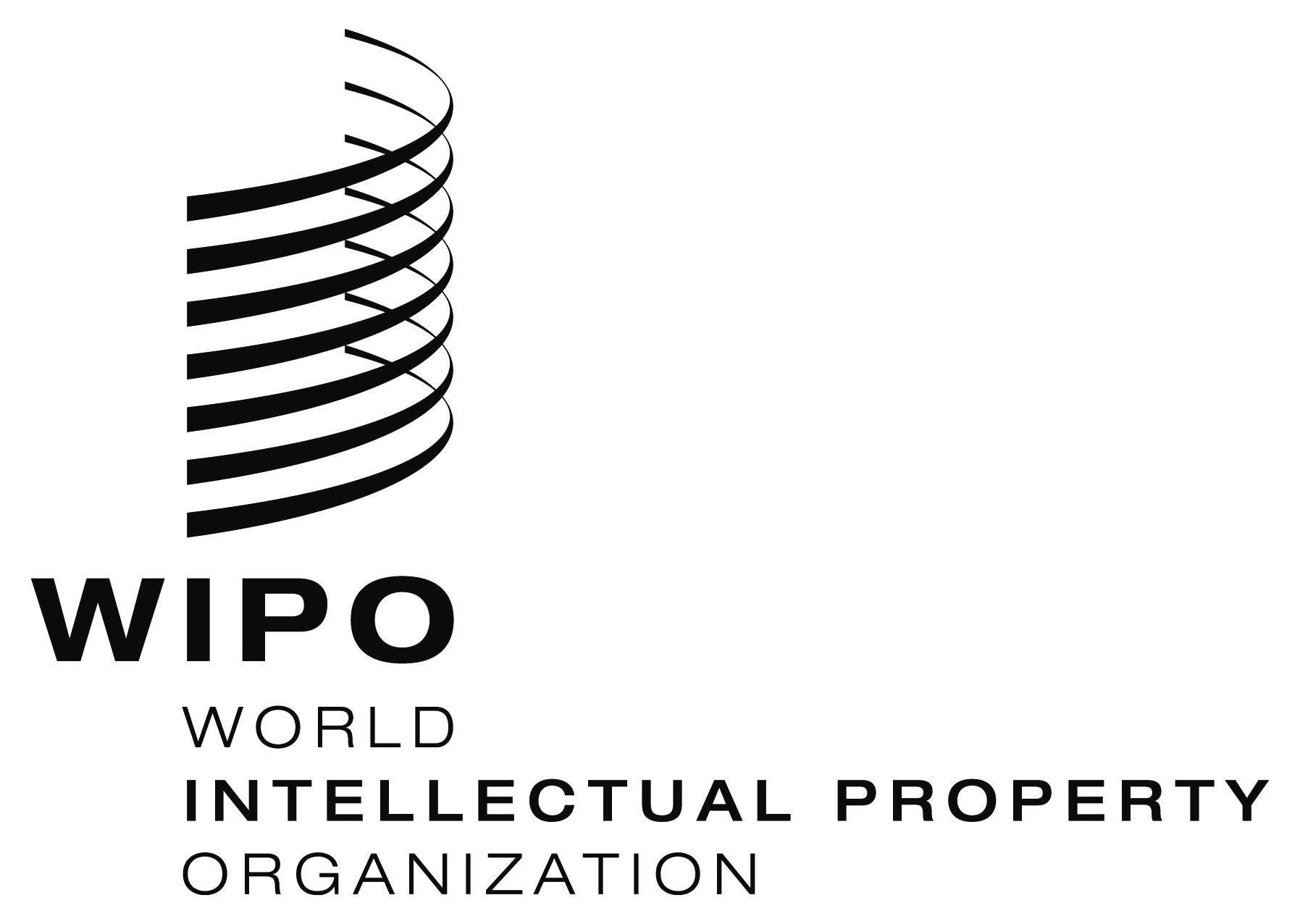 INFORMATION NOTICE NO. 3/2016INFORMATION NOTICE NO. 3/2016INFORMATION NOTICE NO. 3/2016ITEMSITEMSAmounts(in Swiss francs)Application or Subsequent Designation–  for one class of goods or services141 Application or Subsequent Designation–  for each additional class101 Renewal–  for one class of goods or services141 Renewal–  for each additional class101 